Medlemsmøter 2024/2025Medlemsmøter 2024/2025Medlemsmøter 2024/2025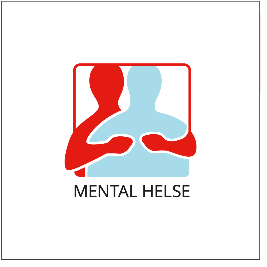 Her er en plan over medlemsmøtene fremover. Endringer kan forekomme. Dere får alltid en sms og påmelding er til Anne Mette. Se også våre nettsider. Velkommen!Her er en plan over medlemsmøtene fremover. Endringer kan forekomme. Dere får alltid en sms og påmelding er til Anne Mette. Se også våre nettsider. Velkommen!Her er en plan over medlemsmøtene fremover. Endringer kan forekomme. Dere får alltid en sms og påmelding er til Anne Mette. Se også våre nettsider. Velkommen!17. aprilKaffekoppenBingo15. maiMedlemsturJuniSommeravslutning18. septBowling16.oktKaffekoppenVerdensdagen14. novKaffekoppenJulebingo11.desLura Turistheim/storkjøkkenJulebord22. janBowling19. febStorkjøkkenÅrsmøte